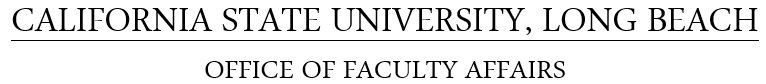 2023-2024 Temporary Faculty EvaluationDean/Administrator EvaluationThis form is used by the Dean, Associate Dean, or other appropriate administrator to provide an independent review of the faculty member following a department level review by an appropriate committee of tenured faculty.Employee Name: 	Overall Performance RatingOn the basis of the evidence presented above, rate the faculty member’s overall performance. Satisfactory	 Unsatisfactory (Comments must be provided)Comments: Certification  By checking this box I certify that I am , the appropriate administrator to evaluate the employee named above and that I have completed this review on .